Сумська міська радаVІІ СКЛИКАННЯ _____ СЕСІЯРІШЕННЯвід                               № м. СумиРозглянувши пропозицію Сумського міського голови Лисенка О.М., враховуючи кадрові зміни, що відбулися у керівництві Сумської міської ради, керуючись пунктом 3 частини першої статті 26 Закону України «Про місцеве самоврядування в Україні», Сумська міська радаВИРІШИЛА:1. Унести зміни до рішення Сумської міської ради від 27 вересня 2017 року № 2520-МР «Про затвердження персонального складу виконавчого комітету Сумської міської ради VIІ скликання», а саме:1.1. Вивести зі складу  виконавчого комітету Сумської міської ради VIІ скликання Нагорного Дмитра Володимировича;1.2. Увести до складу виконавчого комітету Сумської міської ради VIІ скликання Павлик Юлію Анатоліївну -  керуючу справами виконавчого комітету;1.3. У зв’язку з цим вирішальну частину рішення викласти в наступній редакції:«Затвердити виконавчий комітет Сумської міської ради VІІ скликання у складі:Байдак Олександр Геннадійович Баранов Андрій ВолодимировичБлагосмислов Володимир ОлексійовичВойтенко Володимир ВолодимировичВолонтирець Віктор МефодійовичВолошина Ольга МихайлівнаГалицький Максим ОлеговичДмітрєвская Альона ІванівнаЗікрань Віталій МиколайовичКоваленко Віктор ВолодимировичКучменко Едуард ВолодимировичЛазаренко Олександр ВолодимировичЛисенко Олександр МиколайовичМоісеєнко Віталій ВолодимировичМотречко Віра ВолодимирівнаПавлик Юлія АнатоліївнаПак Степан ЯковичТетьоркін Олег Володимирович Тихенко Костянтин ПавловичУдовенко Юрій Олексійович».2. Дане рішення набуває чинності з моменту його оприлюднення на офіційному сайті Сумської міської ради.Сумський міський голова						О.М. ЛисенкоІніціатор розгляду питання Сумський міський голова Проект рішення підготовлено відділом організаційно-кадрової роботиДоповідає: Сумський міський голова Лисенко О.М.Лист погодженнядо проекту рішення Сумської міської ради«Про внесення змін до рішення Сумської міської ради від 27 вересня 2017 року № 1520-МР «Про затвердження персонального складу виконавчого комітету Сумської міської ради VIІ скликання»Начальник відділуорганізаційно-кадрової роботи					А.Г. АнтоненкоНачальник правового управління					О.В.ЧайченкоСекретар Сумської міської ради					А.В. БарановПроект рішення підготовлений з урахуванням вимог Закону України «Про доступ до публічної інформації» та Закону України «Про захист персональних даних».						__________________ А.Г. Антоненко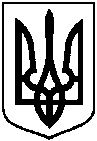 ПРОЄКТОприлюднено «___» ___________ 2020Про внесення змін до рішення Сумської міської ради від 27 вересня 2017 року № 2520-МР «Про затвердження персонального складу виконавчого комітету Сумської міської ради VIІ скликання»